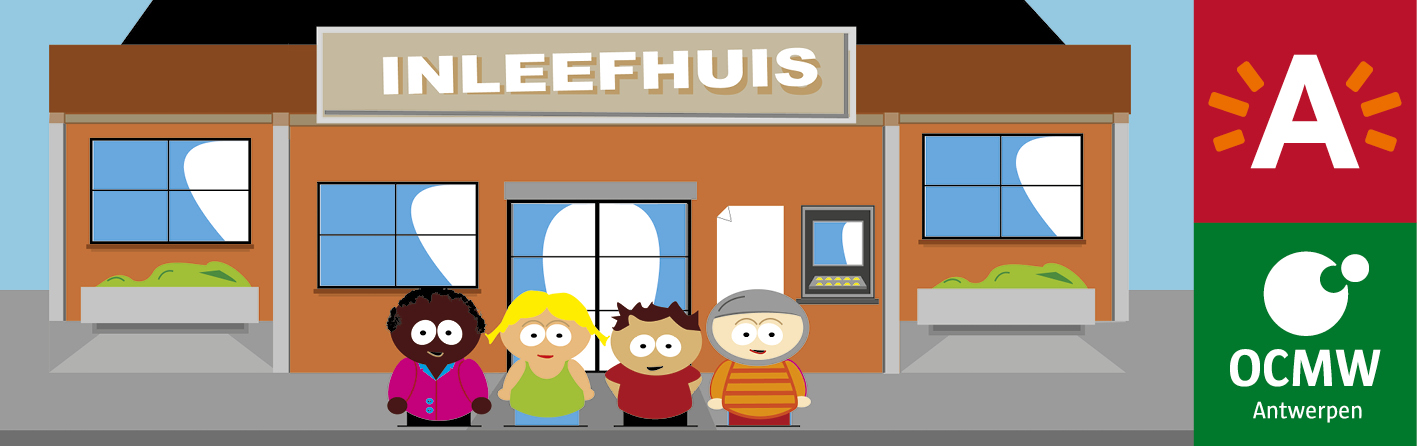 InleefhuisVoorstudentenAdministratie
		Energie kost geldElektriciteit, gas en mazout kosten heel wat geld. Zoek daarom actief naar de goedkoopste leveranciers. De prijzen voor aardgas en elektriciteit kan je online gratis vergelijken met de V-test op www.vtest.be. EnergieovernameHuur je een appartement of huis? Dan heb je energieovernamedocumenten nodig. Daarop vul je samen met de vorige/volgende huurder of eigenaar de meterstanden in van het gas- en elektriciteitsverbruik. Voor het waterverbruik is er een gelijkaardig document. 

Verzeker om zeker te zijnIn België is alleen de autoverzekering verplicht. Via de autoverzekering wordt bij een ongeval de schade aan de andere partij vergoed wanneer je in fout bent. Om de schade aan je eigen voertuig te laten terugbetalen, kan je een omniumverzekering afsluiten. Het best neem je ook een brand- en familiale verzekering:Een brandverzekering vergoedt je bij een brand of waterschade. Een familiale verzekering verzekert je tegen schade die je zelf (of je familie of huisdier) onopzettelijk aan iemand anders toebrengt.Hou je facturen in de gaten Maak dagelijks je brievenbus leeg en sorteer je post: reclame, facturen, andere briefwisseling … Betaal je facturen voor de vervaldatum. Zo vermijd je overbodige intresten. 
Moet je geld terug krijgen? Kijk zeker na dat je geld tijdig op je zichtrekening staat. Geld lenen kost ook geldReclame spoort ons aan om dingen te kopen die we niet altijd nodig hebben of waarvoor we niet voldoende geld hebben: een dure auto, een nieuwe flatscreen-televisie, de allernieuwste smartphone …  Wie geld leent moet opletten, want geld lenen kost ook geld. Voor je lening betaal je interesten en kosten.Bij een lening op afbetaling betaal je een vast maandelijks bedrag met intresten en een looptijd die vooraf gekend zijn. Een kredietopening is een overeenkomst waardoor je een bedrag kan uitgeven via een betaalkaart. Dat bedrag is gelimiteerd en je betaalt ervoor (meestal hoge) intresten. Om te vermijden dat je terugbetaalproblemen krijgt, moet je 1 keer per jaar het volledige bedrag bijgelegd hebben. Een bekende kredietopening is de Visakaart. Maar ook supermarkten of grote winkelketens gebruiken kredietopeningen.  
SpaarvarkenBeter dan geld lenen, is sparen voor je een aankoop doet. Je kan sparen voor je reis, festivalticket, een wagen … Maar ook om een extraatje aan te leggen bij onverwachte gebeurtenissen en jaarlijkse kosten, zoals de zorgverzekering, mutualiteit of eindafrekening van je energieleverancier.Gezondheid			Gezond eten is niet duurMet de ‘actieve voedingsdriehoek’ eet je gevarieerd: veel groenten en fruit, graanproducten en niet te veel suiker en vet. Een belangrijk voordeel is dat je dankzij gezond eten minder snel ziek wordt. En wist je dat gezond en goedkoop gemakkelijk samengaan? Enkele nuttige tips:Koop groenten en fruit extra goedkoop:Seizoens- of streekgebonden producten zijn goedkoper.Fruitsoorten van bij ons zijn goedkoper dan exotische vruchten. Onderzoek welke supermarkt het goedkoopst is.Op de markt kan je vaak koopjes doen net voor sluitingstijd. Bewaar je aangekochte producten overzichtelijk en op de juiste manier. Zo belanden ze minder snel in de vuilbak.
Roken kost geldRoken is ongezond, verhoogt de kans op hartziekten, kanker, botziekten … en het is een aanslag op je conditie. Roken kost ook veel geld. Wie tien sigaretten per dag rookt, betaalt ongeveer 80 euro per maand. Dat is 960 euro per jaar. Daarmee kan je veel andere leukere dingen doen. 
Dat is proper Door verzorging en aandacht voor de basishygiëne voel je je goed in je vel. Maar ook daar kan je heel wat besparen. Schoonheidsproducten zijn soms erg duur, terwijl goedkopere merken vaak even doeltreffend zijn. Laat je niet misleiden door reclame. 

Ziek zijn doet pijn in je portemonnee
Als je ziek bent, schrijft de dokter medicijnen voor. Sommige medicijnen zijn even doeltreffend als de ‘bekende merken’ maar toch goedkoper. Informeer je bij de arts of de apotheker.Vrije tijd
		Vakantie in je straatVakantie hoeft niet duur te zijn. Bepaal je bestemming in functie van je budget. Niet elke vakantiebestemming is even duur. Ook kan je thuis heel wat leuke dingen doen. Een dagje picknicken in het park is bijvoorbeeld gratis. Zo spaar je je vakantiegeld. 

Creatief tuinierenHeb je een tuintje? Dan kan je overwegen om zelf groenten te kweken. In heel wat gespecialiseerde winkels koop je voordelig zaden of kleine plantjes aan. Op een terras leg je met wat creativiteit een verticale tuin aan, met bakjes voor groenten en kruiden. 
Huisdieren, leuk maar ook duurBij de verzorging van een huisdier komt heel wat kijken: tijd, ruimte en … geld. Hoeveel tijd je aan je huisdier besteedt, hangt af van het dier. Sommige huisdieren kosten heel wat geld en hebben extra materiaal nodig: een kooi, terrarium, een mand, eet- en drinkbakjes, verlichting en verwarming. Verder betaal je de dagelijkse kosten voor eten en de raadplegingen bij de dierenarts.
Een hobby op jouw maat Niet alle hobby’s en sporten kosten evenveel geld. Voor vissen heb je een hengel, een vistas en visvoer nodig. Een jogger kan niet zonder een paar goede loopschoenen en een fietser kan niet zonder fiets. Kies een sport of hobby op maat en hou rekening met het lidgeld en de kosten van de (sport)uitrusting. 
Hallo telecomHeel wat jonge gezinnen hebben een smartphone, tablet of pc en een televisie. Ga je alleen- of samenwonen? Stel jezelf de vraag of je dat allemaal echt nodig hebt. Neem je een abonnement? Kijk dan na of een combinatiepakket met verschillende diensten samen (telefoon, televisie, internet) goedkoper is. De aankoop van een gsm samen met een telefoonabonnement is verleidelijk maar het contract loopt vaak 2 jaar.Werken	 
Kies mij!Op een vacature komen vaak heel wat kandidaten af. Het is aan jou om een goede indruk te maken. Bereid je daarom goed voor:Raadpleeg de website en/of het jaarverslag van het bedrijf. Ken je er iemand, vraag hem gerust meer informatie. Gebruik de vacature om je eigen competenties en sterktes te   
benadrukken. Let op je kleding. Hou daarbij rekening met de bedrijfscultuur. Solliciteer je bijvoorbeeld voor leerkracht lichamelijke opvoeding, dan hoef je geen kostuum of mantelpak te dragen. Denk eraan dat sommige opschriften op je kleding of opmerkelijke accessoires vreemd kunnen overkomen. Kom zeker op tijd voor je gesprek, zet je gsm af en neem een positieve houding aan. Antwoord concreet op alle vragen en durf zelf vragen stellen. Dat geeft aan dat je interesse hebt voor de job. Zorg voor een professioneel e-mail adres en voicemail bericht. Afgestudeerd en nu … aan het werkHeb je je diploma op zak en start je na een geslaagde sollicitatie met werken? Op het einde van de maand kijk je uit naar je eerste loon. 

Hoeveel zal je netto ontvangen? 

Een starter verdient gemiddeld ongeveer 1 300 euro netto. Het exacte bedrag hangt natuurlijk af van je job en contract. Er zijn geen vaste minimumlonen in België. Ze worden altijd per sector vastgelegd in overleg tussen de vakbonden en werkgevers.Wonen	
	 Huren, voor het eerst op eigen benenEen goede woning vinden is een eerste stap om op eigen benen te staan: Verschillende websites kunnen je daarbij helpen. Let op de locatie, de maandelijkse kosten bovenop de huishuur en de energiewaarde van de woning. 
Zijn elektriciteit en water inbegrepen? 
Voor je een woning huurt, moet je een huurwaarborg en installatiebudget hebben: De huurwaarborg bedraagt twee maanden huishuur en wordt op een geblokkeerde rekening gestort. Huurder en verhuurder kunnen het bedrag niet afhalen. Het installatiebudget dient voor de aankoop van meubelen, de huisvoorraad, het afsluiten van verzekeringen en een reserve voor noodgevallen.Kopen, een investering in je toekomstWil je een huis of appartement kopen? De notaris legt je gratis uit wat je moet doen en waarop je moet letten. Let op, voor de administratieve afhandeling (de akte) bij de echte aankoop moet je wel betalen.Een hypothecaire lening is een lening waarbij je je huis ‘als onderpand’ geeft. Kan je de lening niet afbetalen? Dan kan de bank of financiële instelling beslag leggen op je woning. Wanneer je een hypothecaire lening afsluit, vergelijk je het best de voorwaarden van verschillende banken. Zo ben je zeker van een lage rentevoet. Terugbetaling van een hypothecaire lening levert ook een belastingvoordeel op. 